План работы БПОУ ОО «Омский строительный колледж» - участника РИП-ИнКО «Обновление деятельности профессиональных образовательных организаций в современных условиях» на 2019 год№ П\П№ П\П Содержание Содержание Содержание СрокиОтветственные исполнителиРезультатРезультатРезультат1. Организационно-педагогический раздел1. Организационно-педагогический раздел1. Организационно-педагогический раздел1. Организационно-педагогический раздел1. Организационно-педагогический раздел1. Организационно-педагогический раздел1. Организационно-педагогический раздел1. Организационно-педагогический раздел1.11.1Разработка плана работы образовательной организации (ОО) –участника РИП-ИнКО на 2019 год в соответствии с планом РИП-ИнКО и техническим заданием.Разработка плана работы образовательной организации (ОО) –участника РИП-ИнКО на 2019 год в соответствии с планом РИП-ИнКО и техническим заданием.Разработка плана работы образовательной организации (ОО) –участника РИП-ИнКО на 2019 год в соответствии с планом РИП-ИнКО и техническим заданием.Январь-март Рыбакова О.В., зам. директора Веселовская Н.С, координатор площадки ИНКО, ответственная за инновационную и экспериментальную деятельность, преподавательПлан работыобразовательнойорганизации в РИП-ИнКОПлан работыобразовательнойорганизации в РИП-ИнКОПлан работыобразовательнойорганизации в РИП-ИнКО1.21.2Проведение консультаций для руководителей и педагогов образовательных организаций – участников, стажировочных площадок, консультационных центров РИП-ИнКО:- бренды РИП-ИнКО и создание инновационных продуктов,- организация работы на портале РИП-ИнКО,- технология заполнения формы мониторинга эффективности деятельности РИП-ИНКОПроведение консультаций для руководителей и педагогов образовательных организаций – участников, стажировочных площадок, консультационных центров РИП-ИнКО:- бренды РИП-ИнКО и создание инновационных продуктов,- организация работы на портале РИП-ИнКО,- технология заполнения формы мониторинга эффективности деятельности РИП-ИНКОПроведение консультаций для руководителей и педагогов образовательных организаций – участников, стажировочных площадок, консультационных центров РИП-ИнКО:- бренды РИП-ИнКО и создание инновационных продуктов,- организация работы на портале РИП-ИнКО,- технология заполнения формы мониторинга эффективности деятельности РИП-ИНКОпо запросу, на постоянной основеРыбакова О.В., зам. директора, Веселовская Н.С, координатор площадки ИНКО, Количество получивших консультационные услуги (% от заявленных)Количество получивших консультационные услуги (% от заявленных)Количество получивших консультационные услуги (% от заявленных)1.31.3Совещания руководителей,  координаторов РИП-ИнКО:- формирование планов и дифференцированных технических заданий на 2019 год,- организация и проведение научно-практических семинаров, X Межрегиональной научно-практической конференции «Введение ФГОС: стратегии, риски, перспективы», ХI Форума РИП-ИнКО- о результатах проведения мониторинга эффективности деятельности РИП-ИНКОСовещания руководителей,  координаторов РИП-ИнКО:- формирование планов и дифференцированных технических заданий на 2019 год,- организация и проведение научно-практических семинаров, X Межрегиональной научно-практической конференции «Введение ФГОС: стратегии, риски, перспективы», ХI Форума РИП-ИнКО- о результатах проведения мониторинга эффективности деятельности РИП-ИНКОСовещания руководителей,  координаторов РИП-ИнКО:- формирование планов и дифференцированных технических заданий на 2019 год,- организация и проведение научно-практических семинаров, X Межрегиональной научно-практической конференции «Введение ФГОС: стратегии, риски, перспективы», ХI Форума РИП-ИнКО- о результатах проведения мониторинга эффективности деятельности РИП-ИНКОна постоянной основеРыбакова О.В., зам. директора Веселовская Н.С, координатор площадки ИНКОПрограммы,принятые решенияПрограммы,принятые решенияПрограммы,принятые решения1.4.1.4.Участие в заседаниях Координационных советов РИП-ИнКОУчастие в заседаниях Координационных советов РИП-ИнКОУчастие в заседаниях Координационных советов РИП-ИнКОфевраль, ноябрьВеселовская Н.С, координатор площадки ИНКОПланы работ РИП-ИнКОПланы работ РИП-ИнКОПланы работ РИП-ИнКО1.5 1.5 Участие в научно-практических семинарах:ведение профориентационной работы в рамках регионального проекта «Будущий учитель-учитель будущего»;интерактивные методы работы с педагогами;использование цифровых технологий в образовании;разработка программ внеурочной деятельности на основе профессиональных проб в т.ч. по компетенциям WSRJУчастие в научно-практических семинарах:ведение профориентационной работы в рамках регионального проекта «Будущий учитель-учитель будущего»;интерактивные методы работы с педагогами;использование цифровых технологий в образовании;разработка программ внеурочной деятельности на основе профессиональных проб в т.ч. по компетенциям WSRJУчастие в научно-практических семинарах:ведение профориентационной работы в рамках регионального проекта «Будущий учитель-учитель будущего»;интерактивные методы работы с педагогами;использование цифровых технологий в образовании;разработка программ внеурочной деятельности на основе профессиональных проб в т.ч. по компетенциям WSRJ27.02.2019г24.04.2019г07.05.201907.05.2019Веселовская Н.С, координатор площадки ИНКО Тимофеева И.В., методист, Ремдёнок И.А., методист, Веселовская Н.С, координатор площадки ИНКО Пастухова С.В, преподаватель ЕНД, Веселовская Н.С, координатор площадки ИНКОКузеванова Л.В., зам. директора, Чиркова О.В., руководитель отдела профориентации и трудоустройства, Веселовская Н.С, координатор площадки ИНКОПрограммы семинаров, методические материалы, презентации, количество семинаров, количество участниковПрограммы семинаров, методические материалы, презентации, количество семинаров, количество участниковПрограммы семинаров, методические материалы, презентации, количество семинаров, количество участников1.61.6  Принять участие  в XI Форуме образовательных организаций – участников РИП-ИнКО  Принять участие  в XI Форуме образовательных организаций – участников РИП-ИнКО  Принять участие  в XI Форуме образовательных организаций – участников РИП-ИнКОдекабрьРыбакова О.В., зам. директора  Веселовская Н.С, координатор площадки ИНКОПрограмма, методические материалы, презентации, количество участниковПрограмма, методические материалы, презентации, количество участниковПрограмма, методические материалы, презентации, количество участников1.71.7Проведение экспериментальной работы в статусе базовой инновационной площадки Минпросвещения РФ по теме «Синхронизация профориентационной работы в общем и профессиональном образовании с учетом потребностей рынка труда»Проведение экспериментальной работы в статусе базовой инновационной площадки Минпросвещения РФ по теме «Синхронизация профориентационной работы в общем и профессиональном образовании с учетом потребностей рынка труда»Проведение экспериментальной работы в статусе базовой инновационной площадки Минпросвещения РФ по теме «Синхронизация профориентационной работы в общем и профессиональном образовании с учетом потребностей рынка труда»ежемесячно, на постоянной основеРыбакова О.В., зам. директора  Веселовская Н.С, координатор площадки ИНКОПрограмма экспериментаПрограмма экспериментаПрограмма эксперимента1.8 1.8 Проведение экспериментальной работы в статусе  экспериментальной площадки ФГБУ «Федеральный институт развития образования» РАНХиГС по теме «Проектирование и реализация образовательного процесса СПО на основе реальных производственных задач»Проведение экспериментальной работы в статусе  экспериментальной площадки ФГБУ «Федеральный институт развития образования» РАНХиГС по теме «Проектирование и реализация образовательного процесса СПО на основе реальных производственных задач»Проведение экспериментальной работы в статусе  экспериментальной площадки ФГБУ «Федеральный институт развития образования» РАНХиГС по теме «Проектирование и реализация образовательного процесса СПО на основе реальных производственных задач»ежемесячно, на постоянной основеРыбакова О.В., зам. директора  Веселовская Н.С, координатор сетевой площадки ФИРОПрограмма экспериментаПрограмма экспериментаПрограмма эксперимента1.91.9Формирование списков рабочих групп и проведение заседаний рабочих групп по брендамФормирование списков рабочих групп и проведение заседаний рабочих групп по брендамФормирование списков рабочих групп и проведение заседаний рабочих групп по брендампо согласованиюРыбакова О.В., зам. директора  Веселовская Н.С, координатор сетевой площадки ФИРОКоличество методических материаловКоличество методических материаловКоличество методических материалов1.101.10Проведение конкурса методических разработок «Методическая копилка» на базе колледжаПроведение конкурса методических разработок «Методическая копилка» на базе колледжаПроведение конкурса методических разработок «Методическая копилка» на базе колледжафевраль, майТимофеева И.В., методист,Ремдёнок И.А. методист УМК, материалы КОС, методические разработки  УМК, материалы КОС, методические разработки  УМК, материалы КОС, методические разработки 1.11.1.11.Организация и участие XII Открытого межрегионального конкурса научно-исследовательских и творческих работ молодежи «Нас оценят в 21 веке»Организация и участие XII Открытого межрегионального конкурса научно-исследовательских и творческих работ молодежи «Нас оценят в 21 веке»Организация и участие XII Открытого межрегионального конкурса научно-исследовательских и творческих работ молодежи «Нас оценят в 21 веке»8 февраляРыбакова О.В., зам. директора,Тимофеева И.В., методист, Ремдёнок И.А., методистДипломы, сертификатыДипломы, сертификатыДипломы, сертификаты1.121.12Организация и участие в VI Международной конференции руководителей, преподавателей, мастеров производственного обучения и студентов средних специальных учебных заведений «Практическое обучение, как основа профессиональной подготовки специалиста для развивающейся экономики региона».Организация и участие в VI Международной конференции руководителей, преподавателей, мастеров производственного обучения и студентов средних специальных учебных заведений «Практическое обучение, как основа профессиональной подготовки специалиста для развивающейся экономики региона».Организация и участие в VI Международной конференции руководителей, преподавателей, мастеров производственного обучения и студентов средних специальных учебных заведений «Практическое обучение, как основа профессиональной подготовки специалиста для развивающейся экономики региона».Октябрь - ноябрьРыбакова О.В., зам. директора, Веселовская Н.С. координатор площадки ИНКО Статьи, сборникСтатьи, сборникСтатьи, сборник1.131.13Участие в деловой программе третьего регионального чемпионата WSRУчастие в деловой программе третьего регионального чемпионата WSRУчастие в деловой программе третьего регионального чемпионата WSRдекабрь Кузеванова Л. В.- зам.директора материалы на сайтРИП-ИнКОматериалы на сайтРИП-ИнКОматериалы на сайтРИП-ИнКО1.141.14Принять участие в подготовке/проведении X Межрегиональной научно-практической конференции «Введение ФГОС: стратегии, риски, перспективы» (в т.ч. подготовка статьи в сборник НПК) (Принять участие в подготовке/проведении X Межрегиональной научно-практической конференции «Введение ФГОС: стратегии, риски, перспективы» (в т.ч. подготовка статьи в сборник НПК) (Принять участие в подготовке/проведении X Межрегиональной научно-практической конференции «Введение ФГОС: стратегии, риски, перспективы» (в т.ч. подготовка статьи в сборник НПК) (майТимофеева И.В., методист, Ремдёнок И.А., методистстатья статья статья 1.151.15Обновление вкладки РИП –ИнКО на сайте своей ПОО на основе рекомендаций и регулярное освещение деятельности ПОО по выполнению ТЗОбновление вкладки РИП –ИнКО на сайте своей ПОО на основе рекомендаций и регулярное освещение деятельности ПОО по выполнению ТЗОбновление вкладки РИП –ИнКО на сайте своей ПОО на основе рекомендаций и регулярное освещение деятельности ПОО по выполнению ТЗ29.03.19Рыбакова О.В., зам. директора, Веселовская Н.С. координатор площадки ИНКО, Костюк А.С., ответственный за сайт БПОУ ОО «ОСК»страница сайта РИП - ИнКОстраница сайта РИП - ИнКОстраница сайта РИП - ИнКО1.16 1.16 Ведение сайта -участника РИП-ИнКО на портале БПОУ ОО Омский строительный колледжВедение сайта -участника РИП-ИнКО на портале БПОУ ОО Омский строительный колледжВедение сайта -участника РИП-ИнКО на портале БПОУ ОО Омский строительный колледжв течение годаВеселовская Н.С. координатор площадки ИНКО, Костюк А.С., ответственный за сайт БПОУ ОО «ОСК»Наполнение разделовпортала РИП-ИнКОНаполнение разделовпортала РИП-ИнКОНаполнение разделовпортала РИП-ИнКО2. Научно-методический раздел2. Научно-методический раздел2. Научно-методический раздел2. Научно-методический раздел2. Научно-методический раздел2. Научно-методический раздел2. Научно-методический раздел2. Научно-методический раздел2.1.2.1.Сопровождение научно-методической работы РИП-ИнКО в рамках брендовСопровождение научно-методической работы РИП-ИнКО в рамках брендовСопровождение научно-методической работы РИП-ИнКО в рамках брендовСопровождение научно-методической работы РИП-ИнКО в рамках брендовСопровождение научно-методической работы РИП-ИнКО в рамках брендовСопровождение научно-методической работы РИП-ИнКО в рамках брендовСопровождение научно-методической работы РИП-ИнКО в рамках брендовСопровождение научно-методической работы РИП-ИнКО в рамках брендов2.1.22.1.2Разработка дифференцированных  технических заданий для участников РИП-ИнКО в рамках брендовянварь – февральянварь – февральянварь – февральРыбакова О.В., зам. директора Веселовская Н.С. координатор площадкиРыбакова О.В., зам. директора Веселовская Н.С. координатор площадкиПакет технических заданий, размещение на сайте и портале РИП-ИнКОПакет технических заданий, размещение на сайте и портале РИП-ИнКОБренд «Юниоры WSR»Бренд «Юниоры WSR»Бренд «Юниоры WSR»Бренд «Юниоры WSR»Бренд «Юниоры WSR»Бренд «Юниоры WSR»Бренд «Юниоры WSR»Бренд «Юниоры WSR»Бренд «Юниоры WSR»Реализация регионального проекта «Профнавигатор 55»:Реализация регионального проекта «Профнавигатор 55»:Реализация регионального проекта «Профнавигатор 55»:Реализация регионального проекта «Профнавигатор 55»:Реализация регионального проекта «Профнавигатор 55»:Реализация регионального проекта «Профнавигатор 55»:Реализация регионального проекта «Профнавигатор 55»:Реализация регионального проекта «Профнавигатор 55»:Реализация регионального проекта «Профнавигатор 55»:Реализация регионального проекта «Профнавигатор 55»:2.1.2.1 Разработка плана профориентационной работы БПОУ ОО «Омский строительный колледж» в УМЦ ПО и ПР Разработка плана профориентационной работы БПОУ ОО «Омский строительный колледж» в УМЦ ПО и ПРфевральфевральфевральКузеванова Л.В., зам.директора, Чиркова О.В., руководитель отдела профориентации и трудоустройстваКузеванова Л.В., зам.директора, Чиркова О.В., руководитель отдела профориентации и трудоустройстваплан профориентационной работыплан профориентационной работы2.1.2.2Участие в проекте «Профнавигатор 55»Участие в проекте «Профнавигатор 55» в течение года  в течение года  в течение года Кузеванова Л.В., зам. директора по учебной работе, Веселовская Н.С. координатор площадки ИНКО, работу Чиркова О.В., руководитель отдела профориентации и трудоустройстваКузеванова Л.В., зам. директора по учебной работе, Веселовская Н.С. координатор площадки ИНКО, работу Чиркова О.В., руководитель отдела профориентации и трудоустройстваПриказ на создание рабочей группы для участия в проекте «Профнавигатор 55»Приказ на создание рабочей группы для участия в проекте «Профнавигатор 55»2.1.2.3Принять участие в подготовке/ проведении мероприятий Дня профориентатора в рамках ежегодного Педагогического марафона.Принять участие в подготовке/ проведении мероприятий Дня профориентатора в рамках ежегодного Педагогического марафона.октябрь октябрь октябрь Кузеванова Л.В., зам. директора по учебной работе, Веселовская Н.С. координатор площадки ИНКО, работу Чиркова О.В., руководитель отдела профориентации и трудоустройстваКузеванова Л.В., зам. директора по учебной работе, Веселовская Н.С. координатор площадки ИНКО, работу Чиркова О.В., руководитель отдела профориентации и трудоустройстваметодические материалы к Дню профориентатораметодические материалы к Дню профориентатора2.1.2.4Разместить профессиональные пробы в мобильном приложении Карта-навигатор профессиональных проб для школьников Омской области «Профориентация 360 °».Разместить профессиональные пробы в мобильном приложении Карта-навигатор профессиональных проб для школьников Омской области «Профориентация 360 °».в течение годав течение годав течение года Кузеванова Л.В., зам. директора по учебной работе, Веселовская Н.С. координатор площадки ИНКО, работу Чиркова О.В., руководитель отдела профориентации и трудоустройства Кузеванова Л.В., зам. директора по учебной работе, Веселовская Н.С. координатор площадки ИНКО, работу Чиркова О.В., руководитель отдела профориентации и трудоустройстваКарта-навигатор профессиональных проб для школьников Омской области «Профориентация 360Карта-навигатор профессиональных проб для школьников Омской области «Профориентация 3602.1.2.5Принять участие в работе творческих групп по разработке программ внеурочной деятельности, примерных программ каникулярных смен профориентационной направленности «Профканикулы» и «Брендсмены»Принять участие в работе творческих групп по разработке программ внеурочной деятельности, примерных программ каникулярных смен профориентационной направленности «Профканикулы» и «Брендсмены»Принять участие в работе творческих групп по разработке программ внеурочной деятельности, примерных программ каникулярных смен профориентационной направленности «Профканикулы» и «Брендсмены»май-июньмай-июнь Кузеванова Л.В., зам. директора по учебной работе, Веселовская Н.С. координатор площадки ИНКО, работу Чиркова О.В., руководитель отдела профориентации и трудоустройства Кузеванова Л.В., зам. директора по учебной работе, Веселовская Н.С. координатор площадки ИНКО, работу Чиркова О.В., руководитель отдела профориентации и трудоустройства Программы внеурочной деятельности.примерные программыканикулярных смен «Профканикулы» и «Брендсмены  Программы внеурочной деятельности.примерные программыканикулярных смен «Профканикулы» и «Брендсмены 2.1.2.6. Организовать профпробы в рамках деловой программы IV Регионального чемпионата WSR.. Организовать профпробы в рамках деловой программы IV Регионального чемпионата WSR.. Организовать профпробы в рамках деловой программы IV Регионального чемпионата WSR.в течение годав течение года Кузеванова Л.В., зам. директора по учебной работе, Веселовская Н.С. координатор площадки ИНКО, работу Чиркова О.В., руководитель отдела профориентации и трудоустройства Кузеванова Л.В., зам. директора по учебной работе, Веселовская Н.С. координатор площадки ИНКО, работу Чиркова О.В., руководитель отдела профориентации и трудоустройстваконкурсные документы по компетенциям WSRJконкурсные документы по компетенциям WSRJ2.1.3 Внеурочная деятельность Внеурочная деятельность Внеурочная деятельность Внеурочная деятельность Внеурочная деятельность Внеурочная деятельность Внеурочная деятельность Внеурочная деятельность Внеурочная деятельность2.1.3.1Принять участие в работе творческих групп по разработке программ внеурочной деятельности, примерных программ каникулярных смен профориентационной направленности «Профканикулы» и «Брендсмены»Принять участие в работе творческих групп по разработке программ внеурочной деятельности, примерных программ каникулярных смен профориентационной направленности «Профканикулы» и «Брендсмены»Принять участие в работе творческих групп по разработке программ внеурочной деятельности, примерных программ каникулярных смен профориентационной направленности «Профканикулы» и «Брендсмены»Принять участие в работе творческих групп по разработке программ внеурочной деятельности, примерных программ каникулярных смен профориентационной направленности «Профканикулы» и «Брендсмены»май-июньКузеванова Л.В., зам. директора по учебной работе, Веселовская Н.С. координатор площадки ИНКО, работу Чиркова О.В., руководитель отдела профориентации и трудоустройства Программы внеурочной деятельности.примерные программыканикулярных смен«Профканикулы» и «Брендсмены  Программы внеурочной деятельности.примерные программыканикулярных смен«Профканикулы» и «Брендсмены  Программы внеурочной деятельности.примерные программыканикулярных смен«Профканикулы» и «Брендсмены 2.1.3.2Принять участие в реализации программ внеурочной деятельности на основе профпроб (не менее 1 программы) совместно с общеобразовательными организациямиПринять участие в реализации программ внеурочной деятельности на основе профпроб (не менее 1 программы) совместно с общеобразовательными организациямиПринять участие в реализации программ внеурочной деятельности на основе профпроб (не менее 1 программы) совместно с общеобразовательными организациямиПринять участие в реализации программ внеурочной деятельности на основе профпроб (не менее 1 программы) совместно с общеобразовательными организациями в течение годаКузеванова Л.В., зам. директора по учебной работе, Веселовская Н.С. координатор площадки ИНКО, работу Чиркова О.В., руководитель отдела профориентации и трудоустройстваПрограммы внеурочной деятельностиПрограммы внеурочной деятельностиПрограммы внеурочной деятельности2.1.3.3Принять участие в подготовке школьников для участия в РЧ WSRJПринять участие в подготовке школьников для участия в РЧ WSRJПринять участие в подготовке школьников для участия в РЧ WSRJПринять участие в подготовке школьников для участия в РЧ WSRJв течение годаКузеванова Л.В., зам. директора по учебной работе, Веселовская Н.С. координатор площадки ИНКО, работу Чиркова О.В., руководитель отдела профориентации и трудоустройстваконкурсные документы по компетенциям WSRJконкурсные документы по компетенциям WSRJконкурсные документы по компетенциям WSRJ2.1.4 Бренд Прочные школьные знания – уверенный шаг в профессию Бренд Прочные школьные знания – уверенный шаг в профессию Бренд Прочные школьные знания – уверенный шаг в профессию Бренд Прочные школьные знания – уверенный шаг в профессию Бренд Прочные школьные знания – уверенный шаг в профессию Бренд Прочные школьные знания – уверенный шаг в профессию Бренд Прочные школьные знания – уверенный шаг в профессию Бренд Прочные школьные знания – уверенный шаг в профессию Бренд Прочные школьные знания – уверенный шаг в профессию2.1.4.1.Адаптировать содержание программ общеобразовательных дисциплин с учетом получаемой профессии/специальности и/или учетом требований заданий Чемпионата WSR;Адаптировать содержание программ общеобразовательных дисциплин с учетом получаемой профессии/специальности и/или учетом требований заданий Чемпионата WSR;Адаптировать содержание программ общеобразовательных дисциплин с учетом получаемой профессии/специальности и/или учетом требований заданий Чемпионата WSR;Адаптировать содержание программ общеобразовательных дисциплин с учетом получаемой профессии/специальности и/или учетом требований заданий Чемпионата WSR; март , апрель , майРыбакова О.В., зам. директора, Веселовская Н.С. координатор площадки ИНКО, Тимофеева И.В. методист, Балко А.А., преподаватель Пастухова С.В., преподавательпрограммы общеобразовательных дисциплин с учетом получаемой профессии/специальности и/или учетом требований заданий Чемпионата WSR;программы общеобразовательных дисциплин с учетом получаемой профессии/специальности и/или учетом требований заданий Чемпионата WSR;программы общеобразовательных дисциплин с учетом получаемой профессии/специальности и/или учетом требований заданий Чемпионата WSR;2.1.4.2 Реализация программ общеобразовательных дисциплин с учетом получаемой профессии/специальности и/или учетом требований заданий Чемпионата WSR Реализация программ общеобразовательных дисциплин с учетом получаемой профессии/специальности и/или учетом требований заданий Чемпионата WSR Реализация программ общеобразовательных дисциплин с учетом получаемой профессии/специальности и/или учетом требований заданий Чемпионата WSR Реализация программ общеобразовательных дисциплин с учетом получаемой профессии/специальности и/или учетом требований заданий Чемпионата WSR сентябрь, октябрьРыбакова О.В., зам. директора, Веселовская Н.С. координатор площадки ИНКО, Тимофеева И.В., методист, Балко А.А., преподаватель, Пастухова С.В., преподавательбанк учебно-практических заданий по общеобразовательным дисциплинам с учетом получаемой профессии/специальностибанк учебно-практических заданий по общеобразовательным дисциплинам с учетом получаемой профессии/специальностибанк учебно-практических заданий по общеобразовательным дисциплинам с учетом получаемой профессии/специальности2.1.5.  Бренд Лидер изменений Бренд Лидер изменений Бренд Лидер изменений Бренд Лидер изменений Бренд Лидер изменений Бренд Лидер изменений Бренд Лидер изменений Бренд Лидер изменений Бренд Лидер изменений2.1.5.1.  Участие в региональном  проекте «Управление индивидуальными программами профессионального развития педагогов»  Участие в региональном  проекте «Управление индивидуальными программами профессионального развития педагогов»  Участие в региональном  проекте «Управление индивидуальными программами профессионального развития педагогов»  Участие в региональном  проекте «Управление индивидуальными программами профессионального развития педагогов» в соответствии с планом   Рыбакова О.В., зам. директора, Веселовская Н.С. координатор площадки ИНКО, Тимофеева И.В. , методист,  Ремдёнок И.А., методистналичие ИППР по направлению РИП-ИнКО или бренда.наличие ИППР по направлению РИП-ИнКО или бренда.наличие ИППР по направлению РИП-ИнКО или бренда.2.1.5.2.Организация работы педагогического коллектива по подготовке/апробации инновационного продукта с использованием современных технологийОрганизация работы педагогического коллектива по подготовке/апробации инновационного продукта с использованием современных технологийОрганизация работы педагогического коллектива по подготовке/апробации инновационного продукта с использованием современных технологийОрганизация работы педагогического коллектива по подготовке/апробации инновационного продукта с использованием современных технологий в течении годаРыбакова О.В., зам. директора, Веселовская Н.С. координатор площадки ИНКО, Тимофеева И.В., методист Ремдёнок И.А., методистсценарные планы с применением интерактивных технологий работы с педагогами, в т.ч. для сопровождения педагогов по ИППРсценарные планы с применением интерактивных технологий работы с педагогами, в т.ч. для сопровождения педагогов по ИППРсценарные планы с применением интерактивных технологий работы с педагогами, в т.ч. для сопровождения педагогов по ИППР2.1.5.3Разработка методических материалов по  реализации  профессионально-образовательных программ специальностей Разработка методических материалов по  реализации  профессионально-образовательных программ специальностей Разработка методических материалов по  реализации  профессионально-образовательных программ специальностей Разработка методических материалов по  реализации  профессионально-образовательных программ специальностей март -октябрьРыбакова О.В., зам. директора, Веселовская Н.С. координатор площадки ИНКО, Тимофеева И.В., методист, Ремдёнок И.А.,  банк методических материалов, получивших гриф рекомендовано «РУМО СПО»банк методических материалов, получивших гриф рекомендовано «РУМО СПО»банк методических материалов, получивших гриф рекомендовано «РУМО СПО»2.2Формирование электронного портфолио ОО – участников РИП-ИнКО, стажировочных площадок и консультационных центров РИП-ИнКОФормирование электронного портфолио ОО – участников РИП-ИнКО, стажировочных площадок и консультационных центров РИП-ИнКОФормирование электронного портфолио ОО – участников РИП-ИнКО, стажировочных площадок и консультационных центров РИП-ИнКОФормирование электронного портфолио ОО – участников РИП-ИнКО, стажировочных площадок и консультационных центров РИП-ИнКОноябрьРуководитель и координатор РИП-ИнКОРазмещение электронного портфолио на портале РИП-ИнКОРазмещение электронного портфолио на портале РИП-ИнКОРазмещение электронного портфолио на портале РИП-ИнКО3. Информационно-аналитический раздел3. Информационно-аналитический раздел3. Информационно-аналитический раздел3. Информационно-аналитический раздел3. Информационно-аналитический раздел3. Информационно-аналитический раздел3. Информационно-аналитический раздел3. Информационно-аналитический раздел3. Информационно-аналитический раздел3. Информационно-аналитический раздел3.1Организация и проведение мониторинга оценки эффективности деятельности участников РИП-ИнКООрганизация и проведение мониторинга оценки эффективности деятельности участников РИП-ИнКООрганизация и проведение мониторинга оценки эффективности деятельности участников РИП-ИнКООрганизация и проведение мониторинга оценки эффективности деятельности участников РИП-ИнКОмай - сентябрьВеселовская Н.С. координатор площадки ИНКОИнформационная картаИнформационная картаИнформационная карта3.2Подготовка аналитических отчетов, информационных справок, рекомендаций по результатам проведенной работы, в том числе построение рейтинга образовательных организаций – участников РИП-ИнКОПодготовка аналитических отчетов, информационных справок, рекомендаций по результатам проведенной работы, в том числе построение рейтинга образовательных организаций – участников РИП-ИнКОПодготовка аналитических отчетов, информационных справок, рекомендаций по результатам проведенной работы, в том числе построение рейтинга образовательных организаций – участников РИП-ИнКОПодготовка аналитических отчетов, информационных справок, рекомендаций по результатам проведенной работы, в том числе построение рейтинга образовательных организаций – участников РИП-ИнКОв течение годаРыбакова О.В., зам. директора, Веселовская Н.С. координатор площадки ИНКОАналитические и информационные справки, отчеты, рекомендации, рейтинг РИП-ИнКОАналитические и информационные справки, отчеты, рекомендации, рейтинг РИП-ИнКОАналитические и информационные справки, отчеты, рекомендации, рейтинг РИП-ИнКО3.3Информационно-методическое сопровождение портала РИП-ИнКОИнформационно-методическое сопровождение портала РИП-ИнКОИнформационно-методическое сопровождение портала РИП-ИнКОИнформационно-методическое сопровождение портала РИП-ИнКОна постоянной основеВеселовская Н.С. координатор площадки ИНКОЕжемесячное наполнение разделов порталаЕжемесячное наполнение разделов порталаЕжемесячное наполнение разделов портала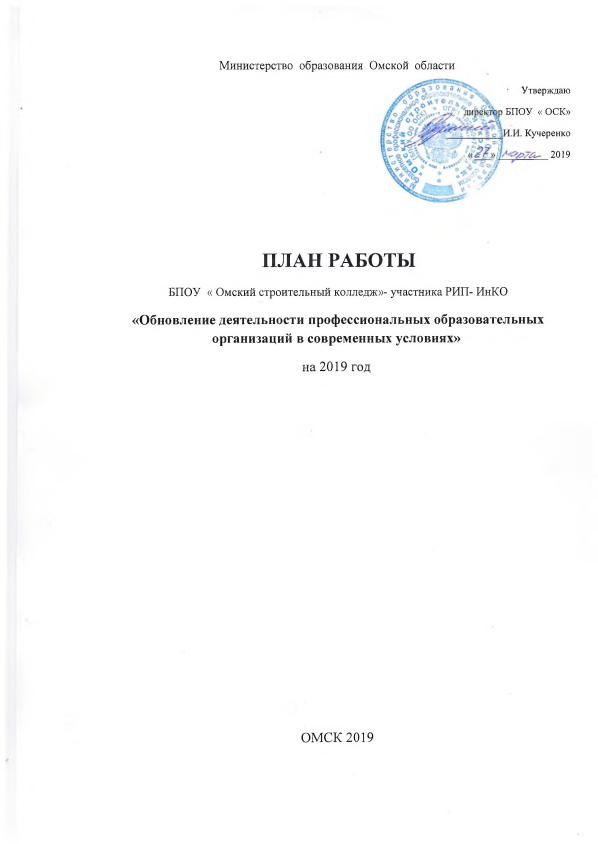 